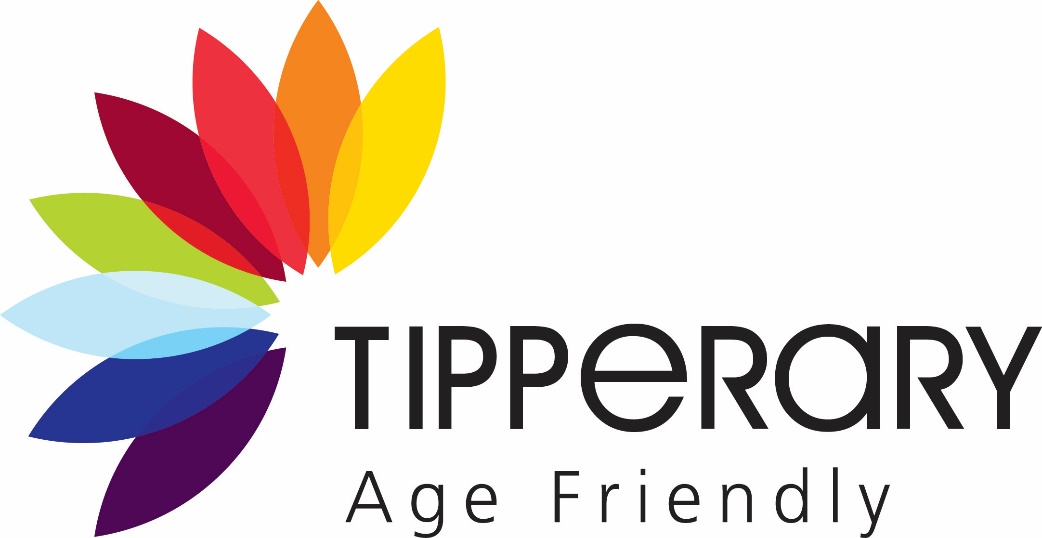 Having Your Say Introduction and Background Introductory note The first Tipperary Age Friendly County Strategy was adopted at the December 2018 Council plenary meeting. This Strategy was in place until December 2022. In 2023 Tipperary Age Friendly Alliance, following review of the previous strategy, identified carry over actions and also identified new areas for development across the 8 Programme areas. An Age Friendly Action Plan for 2023 was agreed.The Overarching Objectives Tipperary Age Friendly Action Planto ensure older people feel connected and engaged with their local communityto identify opportunities for older people to engage with their County economically, culturally and sociallyto ensure greater accessibility to shops, services, amenities and buildingsto promote positive health and wellbeing as people ageto ensure timely, quality and accessible services are in place to support older people to live independently in their own homes and explore alternative housing optionsto promote a positive attitude to ageing and address stereotypesto work with and within existing community structures, businesses, networks & service providers in the County to enhance communications and build awareness of the needs of older peopleto build the capacity of older people to effectively engage with the systems, services and decisions that affect them.To plan for the ageing future population to provide for future needsUtilise and encourage available national grant schemes like RAPID, CLár, Town & Village Renewal, Community Enhancement Program Schemes to advance and advocate Age Friendly ProjectsTo ensure delivery of transport systems and services that meet the varied needs of older people and enable them safe access to fully participate in all areas of life, engage with services and supports and interact socially. Delivery of mixed modes of transport should all be person-centred, affordable and fully accessible.To ensure information reaches older people and is delivered in an efficient and accessible manner.Tipperary Local Economic and Community Plan 2024-2029It is the intention that Age Friendly is embedded in the Tipperary County Development Plan and also the Tipperary Local Economic and Community Action Plan 2024-2029.  Tipperary Local Economic and Community Plan (LECP) is a tool for delivering actions from national and regional strategies at a local level. It is designed to integrate actions and initiatives related to economic and community development in Tipperary into a single unified strategy. The strategy conforms with the Regional Spatial and Economic Strategy for the Southern Region.The Tipperary Age Friendly Action Plan will complement the Implementation Plan for the Tipperary LECP 2 year implementation plans.Tipperary Older Peoples Council ConsultationBuild support and interest among older people and other stakeholders in the Age Friendly ProgrammeGive older people and their organisations a strong sense that their views will influence the final strategyIdentify how the various stakeholders and older people and their organisations can contribute to the programmeIdentify mechanisms by which the older adults in Tipperary can become genuine partners in the ongoing design and delivery of services in the countyGain expressions of interest to participate in Tipperary Older Peoples CouncilEnsure that the priorities and ambitions of all key stakeholder groups, particularly older people and their organisations are reflected strongly in the Age Friendly Action Plan for Tipperary This report is a summary of the views and opinions expressed during the consultation workshop which was designed to inform the development of the Tipperary Age Friendly County Initiative and the Age Friendly County Strategy.  Future engagement with the Older Peoples Council will occur with opportunities to input into actions over the lifetime of the action plan.List of Themes discussed The consultation was framed around 6 main themes; but also allowed for individual issues to be discussed and recorded; these include:Home: remaining in your home when you are less mobile and in need of support; access to quality supported and sheltered housing, access to residential homes, access to nursing homes, access to home supports and home helpEngagement in your Community: engagement and involvement with family and friends; for example, opportunities for volunteering, opportunities for participation and community involvement, opportunities for participation in sport, leisure, and sporting events, opportunities for participation in the artsPhysical Environment, Outdoor Spaces, Public Services, Transport, Public Spaces: street lighting, seating, level accessible pavements,  access to parks and gardens;  consultation in respect of town planning and access to information on town planning; availability of accessible, good quality, consumer goods and services; access to transport, availability of public transport, and parking; traffic; sufficient time for traversing at pedestrian crossings; safety and security – feeling safe where you live and out and about in the countryCommunity Support and Health Services: initiatives to promote healthy living; facilities and supports for dealing with older people living with chronic health conditions; access to good quality health care facilities and services in your local community/ access to community‐based, good quality healthcare facilities and services, access to good hospital services in the countyIncome: opportunities for older people to set up businesses, opportunities for older people to remain working after 65 if they so wish, opportunities for flexible working; and information on income and entitlementsCommunication and Information: information on what’s going on in your county, Public Service information, Voluntary Service information, Citizens Information; ensuring the Age Friendly County initiative is an informative, inclusive and consultative bodyKey Questions The workshops were organised, so as to encourage participants to contribute to discussions on the above six themes, using the following 4 questions:1. What is good about each topic in XXX?2. What would improve each topic in XXX?3. What can you yourself do to improve each topic in XXX?4. What can others do to improve each topic in XXX?Summary of items raised in the Consultation with the Older Peoples Council Housing Theme 	remaining in your home when you are less mobile and in need of supportTheme 	 access to quality supported and sheltered housing,Theme 	 access to residential homes,Theme		access to nursing homes, access to home supports and home helpEngagement with Your Community Theme 	engagement and involvement with family and friends; for example, opportunities for volunteeringTheme opportunities for participation and community involvementTheme 	opportunities for participation in sport, leisure, and sporting eventsTheme		opportunities for participation in the artsPhysical Environment, Outdoor Spaces, Public Services, Transport, Public Spaces Theme 	 street lighting, seating,Theme 	 level accessible pavements,  Theme 	 access to parks and gardens;  Theme	consultation in respect of town planning and access to information on town planning; Theme	availability of accessible, good quality, consumer goods and services;Theme	access to transport, availability of public transport, and parking; traffic; Theme	 sufficient time for traversing at pedestrian crossingsTheme	safety and security- feeling safe where you live and out and about in the countryCommunity Support and Health Services Theme 	initiatives to promote healthy living; Theme 	 facilities and supports for dealing with older people living with chronic health conditionsTheme 	access to good quality health care facilities and services in your local communityTheme	 access to community‐based, good quality healthcare facilities and services,Theme		 access to good hospital services in the countyIncome Theme 	 opportunities for older people to set up businesses,Theme 	opportunities for older people to remain working after 65 if they so wishTheme 	opportunities for flexible working;Theme		information on income and entitlementsCommunication and Information  Theme 	 Information on what’s going on in your county, Public Service information, Theme 		 Voluntary Service informationTheme 	 Citizens Information;Theme	ensuring the Age Friendly County initiative is an informative, inclusive and consultative body	 Next StepsCopy report from the consultation to the Older Peoples Council members who attended the consultation to ensure that this was a representation of their inputCopy report to the Executive of the Tipperary Older Peoples Council for them to review and agreeCopy report from the consultation to the Age Friendly Alliance for them to review and to identify from these potential actions that can be undertaken by an agency or in collaboration.  The Age Friendly interagency Alliance will have to consider the items raised together with the overarching objectives and also actions identified in the 2023 Action PlanPrepare 2024 -2025 Age Friendly Action Plan in tandem with the LECP implementation planList of Consultation   Tipperary Older Peoples Council Anner Hotel 4th DecemberTipperary Age Friendly Alliance 14th December (zoom) What is GoodHappy in our own surroundingsGood service when Home Supports availableAge Friendly Homes supports If you qualify for Home homes this can assistFamily where possible can support Supports there, with adaption grantsAvailability of Home Supports in certain areasWhat Can be ImprovedNote enough services for both healthy and frail peopleFacilities and supports should be available to prevent fallsA range of housing options should be available Homecare supports need to be improvedAgencies need more staff to meet the demandsHousing adaptation grant process to be made easier Information to be more available to older people Speed of installation of required adaptationsMore Home Supports staff required What can you doPlan aheadMake your wishes known, write them downBe a good neighbour, be able to support your neighboursFuture Proof your homeShare information with friends Upgrade- plan ahead What Can Agencies Do Innovation in Housing DevelopmentsLook at population figures and projections for change in Age Profiles Support low housing maintenance – Care and Repair service previously carried out by the Local Development CompaniesPromote and extended the Trusted Tradesmen Code of Conduct Pay staff well, provision of training and education to encourage people into the sectorAllocate on the basis of need in a timely fashionPromotion of grants via relevant bodiesAllocate appropriate housing faster to Older People when mobility becomes an issueAgencies like ALONE, Healthy Homes, Age Friendly lobby the government for additional grants and workers to complete works What is Good4 locations in Thurles What Can be ImprovedAvailable to view other housing options so people can imagine their life and living in a different settingHousing Trusts are a possible option e.g. see British Housing TrustsMore are neededPlanning in lieu with the Council’s downsizing Increased access as supply is limited across the county Not enough sheltered housing The Lions Club renovated housing in Thurles but lack of information on how to access this housing Build more What can you doSeek advice from the Citizens Information What Can Agencies Do Lions Club, Sue Ryder great providers to date, finance such groups to provide further housing in the county What is GoodWhat is GoodWhat Can be ImprovedMore homes needed in public sector and health sectorMore Nursing Homes What can you doWhat can you doWhat Can Agencies Do Provide more accommodation in intellectual disability sectorReduce costs to Older People/Review of the Fair Deal Scheme  What is GoodSome very good nursing homes in the county with high quality careWhat Can be ImprovedConsideration for people who are completely alone, i.e. people who have no family to support them There needs to be more access to beds, access to home helps and homecare supports Improve Sláintecare, more personnel Older People don’t know where to get information, unsure of who to ask What can you doLobby for samePromote Age Friendly Homes Ask for information What Can Agencies Do HSE needs more funding, less bureaucracy Review Fair Deal to account for Home CareGP’s to take more responsibility for ensuring Older People have access to information on Home Supports, Occupational Therapy, Public Health Nurse etc What is GoodLoads of current opportunitiesFamily SupportsTipperary Library Service Local Community GroupsDepends on where you live, some communities have good opportunitiesAll is goodActivities currently available – Active Retirement, Men’s Sheds, ICA What Can be ImprovedCommunication in an Age Friendly WayBetter advertising Before Covid there were more opportunities for engagement Ensure Posters are big and Older people can read them Garda Vetting should apply on an annual basisAll organisations should accept/require this Promote opportunities for Volunteering and availability Information on how to contact local organisations Presenting your skills and assuming level of responsibility What can you doEngage with our older community Share information with friendsOlder People are currently in clubs to let their friends know and offer lifts/transport Volunteer time to join groupsCommunicate what is going on in your area & tell othersApproach organisations with ideas for volunteering Be specific about what you want What Can Agencies Do Communicate Ensure all older people are aware of all opportunities in their areaGarda Vetting on an annual basis Promotion and Advertising Library Service for Promotion of Activities Create awareness of the facilities and wants of older people What is GoodSeek them OutOpportunities are there but sometimes older people don’t knowThere are lots of opportunities What Can be ImprovedTransport for Night EventsPeople need encouragement to join with groups, numbers have deteriorated since Covid Transport Opportunities Intergenerational Involvement More inclusion, use a person’s knowledge and experience What can you doMembers of groups should turn up for meetings Look at other places for ideasAvail of the services that are thereWhat Can Agencies Do Organise and finance activities What is GoodThere are good opportunities What Can be ImprovedNo Cash and EventBrite limiting options for participation – Provide AlternativesOlder People that live alone are less likely to go to events on their ownThurles Men’s Shed numbers have deteriorated, and they are also looking to build a Women’s Shed network in 2024 Transport for attending events What can you dohave hard copy of application for eventsWhat Can Agencies Do Partner with Tipperary Sports Partnership for sports activities Provide paper-based application formsTake cash for eventsAll agencies and services working with older people to ensure that they are aware of clubs, events, points of interest for older people Make staff available at community level to visit groups and give exercise classesWhat is GoodQuite GoodGood opportunities for participation  What Can be ImprovedTipperary ETB promote and advertise more to increase awareness of opportunitiesGP’s to ensure they are proactive in letting Older People know of events in their areaMaking them accessible and availableImprovement always an option Opportunities for creativity More of Mobile Music Machine type engagement which truly brought the arts to the community What can you doWhat Can Agencies Do Sharing of information – e.g. secondary schools More visibility of Gardai on the streetsLocal Link Transport linkages What is GoodStreet lighting in main townsWhat Can be ImprovedRural villages & smaller towns not good.  Some positive response from Tipperary County Council, some poor response ratesAccessibility of side streets and lanesStronger lighting at roundaboutsPosition of seating in sheltered & well-lit areasTrees that obstruct footpathsStreet lightingInsufficient seatingWhat can you doProvide information on who and how to contact the CouncilProvide more lighting in rural areasExtend town lightingLobby GovernmentComplain to CouncilWhat Can Agencies Do Advertise who to contact in the CouncilProvide more lighting and maintenanceConsult with older peopleLook at universal designLobby Government & public repsWhat is GoodSome areas have improvedSloped areas developmentWhat Can be ImprovedRaising awareness of lack of accessibilityRepair old paving bricks for level groundClearly marked crossingsWhat can you doProvide yellow marker to show steps & raise in pavementsRequest walkability studyLobby GovernmentWhat Can Agencies Do Provide more parking spaces to avoid parking on pavementsBuild a by-pass to keep traffic out of town centreWhat is GoodRiver Suir BluewayWalking and Woodland WalksWhat Can be ImprovedLighting, bins, monitoring of anti-social behaviourPark developmentAnti-social behaviourNational strategy not always suitable for allWhat can you doEncourage community involvementWhat Can Agencies Do More Garda presenceProvide clean river walksProvide more parks and gardens in built-up areasProvide more recreational groundsWhat is GoodPlanning permission advertised locallyInformation available in library and Council officesThe whole concept of consultation for town planningWhat Can be ImprovedExplanation of the various plans displayedMake it more accessibleListening to what people have to say, especially hard-to-reach peopleMore public toiletsMore larger parking spacesCommunication of plansWhat can you doPass on information to raise awarenessWhat Can Agencies Do Greater transparencyProvide shorter, clearer, concise information What is GoodFree parking in Dunnes, TescoFree delivery of shopping for OAPs after 3 pmBus serviceGood in rural areasLarge variety availableWhat Can be ImprovedParking in townsInformation re businesses in town centresTransport services in rural areas for these servicesMore repair optionsCircular economyImprove accessible parking spacesMore pedestrian crossingsWhat can you doLobby for parking spacesWhat Can Agencies Do Provide OAP parking for those with mobility issuesProvide clearer information on bus timetables etcMore wheelchair accessibility for wheelchairsImprove communicationsWhat is GoodGood in some areasAge friendly parking spaces in some areasTrain serviceWhat Can be ImprovedMore public transport in rural areasPublic transport for those with mobility issuesMore rural areas coveredCost of parkingAccessibility on public transportWhat can you doHighlight issues as they ariseLobby for by-passIdentify deficits in this areaWhat Can Agencies Do Rural Link could increase days and routesGet articulated lorries out of town centreHSE arrange more hospital transportWhat is GoodFlashing green man easy to identifyWhat Can be ImprovedNot always enough time to cross the roadMore pedestrian crosses neededFlashing beacons, rampsWhat can you doBe aware of issues for older peopleAssist older people when crossing if neededProvide high-vis jacketsWhat Can Agencies Do Traffic light systems instead of pedestrian crossingsProvide safety and awareness campaignsMore consideration on location of crossingsWhat is GoodSome communities have good neighboursNeighbourhood Watch SchemeMost people feel safeLighting & alarmsTechnologyWhat Can be ImprovedLighting, footpathsMore housing options for older peopleEducation re respect for people & their propertiesPersonal alarmsCCTV & LightingMarkings at bus stop for people with sight problemsMore Gardai & CCTVWhat can you doProvide better security in our homes to increase feelings of safetyProvide securityWhat Can Agencies Do More Garda presenceProvide funding for security systems for elderlyMuintir na TíreText AlertsWhat is GoodWalking GroupTraining YogaHealthy Eating HSE ProgrammesSilver Arch FRC Programmes Active Retirement participation SEAI grant opportunities if you have the means to avail of sameOnce in the system services can be good, Exercise Classes, swimming, aqua aerobics, line dancing etc What Can be ImprovedHealth PromotionGet family Resource Centre for Templemore and Thurles “Healthier” homes saving energy in housing More GP’s to ensure you can get appointmentsMore Home Supports, Community nurses etcInformation more freely available on how to access grants etcRates for older people reducedProvide transport Promote opportunities What can you doSeek information from Public Health NurseSpread the wordBe proactive in taking care of your own health Ensure you have your home adapted to suit your needsEncourage people to attend What Can Agencies Do Provide more facilities and grants for provision of facilities Funding of health services Health Promotion What is GoodSocial Prescribing service Day Care CentresMeals on WheelsAge Friendly Event in TUS campus helped raise awarenessLots of support servicesWhat Can be ImprovedAgencies to promote available resourcesPromote availability of free or complimentary servicesAge Friendly Parking spaces, Personal helper for people that are incapacitated Provision of Toilets in public spacesNot many supports locally in some areas, some areas have support groups but older people don’t know where to find them/link with Everyone with a chronic health condition should have a case worker who coordinate their careLeisure and sports facilities that promote use by older people Information needed to access helpMore support groups at local levelWhat can you doEducate to help othersAsk shops to use their toiletsAttend groups as and when possible to alleviate chronic health conditions Approach local health services and inform them of your needs and how you can work with themWhat Can Agencies Do Lobby agencies to provide toilets, seating and assistance Better advertising of supports Facetime or video for emergency calls or phone consultations What is GoodGood availability Very good with plenty of accessLocal pharmacies can be very supportiveWhat Can be ImprovedGetting on the doctor/GP patient listSome practices not accommodating new patients with capacity Pharmacies need to provide seatingAdvertising More local community care servicesBetter access to ambulance servicesPromotion and use of the day care services Community assessment and community rehabAccess could be betterBetter discharge planning – family education and buy inWhat can you doPrevention is better than a cure, mind yourself and be proactive in minding your health Seek advice What Can Agencies Do Promote availability of services via printed media, TV and radioPromote ICPOP services Transport to and from appointments is key to Older People minding their health Text messages are not good for appointments Education of your illness and supports for your family membersWhat is GoodGood quality once accessedNew Primary Care Centre Provision across the countyShannon Doc is a good serviceCare Doc is not as promptHome physio visits are goodWhat Can be ImprovedAccess is delayed by limited doctors and specialistsPhones not manned/Shannon Doc/Access to attendLack of services, home supports shortagesMore services for the Primary Health Care units What can you doTake care of your own health, seek medical advise fasterWhat Can Agencies Do Improve health services overallWhat is GoodNoneNenagh Clonmel and Cashel LimitedHospital services can be good if you are in hospital What Can be ImprovedImproved levels of care as required PrivacyCustomer client/user focusTransport needs to be improvedOlder People should not be left alone in hospitals, an advocate should be with them until admitted and on discharge Emergency care Waiting listsCaredoc information locations and opening hoursPrimary care centres expansion of servicesInformation regarding local injury units and medical assessment units What can you doLobby TD’s and local reps for Health Funding Keep yourself out of hospital Be aware of your health care , prevent falls and look after yourselfWhat Can Agencies Do Local Link incorporating routes to hospitals HSE to ensure older people are not left alone in hospitals especially in A&EVaccination programmes e.g. shingles vaccine What is GoodOpportunities for people over 65 to remain workingExperience in Men’s & Women’s shedsExperience, confidence & maturity in older peopleBank of knowledge & experience & talent already availableWhat Can be ImprovedTechnology & Online banking Bank closuresIT Skills and learning coursesInformation opportunity for investmentAvailability of financial access informationShorter working hours – incentive to continue workingSupport for business plansWhat can you doShare knowledge relevant to business opportunitiesEmpower older peopleProvide information from banks and other businessesLobby GovernmentWhat Can Agencies Do Have designated business consultants and working groups to set up work opportunities for older peopleETB, Alone – facilitate information sessionsProvide advice and information with concise guidelinesChampion creating opportunitiesWhat is GoodOpportunities for people over 65 to remain workingImproving knowledge while workingMore opportunities now to work over 65What Can be ImprovedCompanies be flexible on retirement ageForced retirementOpportunity to continue paying into pensionEliminate age restrictions on public service contractsWhat can you doLook at retirement age and encourage companies to be flexibleLobby GovernmentProvide support, advice, encouragementWhat Can Agencies Do More flexibilityLess tax on incomes of older peopleRevise protocolsWhat is GoodWord of mouthRemote workingMore suitable for older peopleJob sharingWhat Can be ImprovedAdvertisements in NewspapersFlexibility for 2/3 day working patternsWillingness to employ older peopleCommunication on availability of entitlementWhat can you doPromote working in a positive lightRemove the ‘retirement’ wordPlan for opportunitiesEncourage work, rest & playWhat Can Agencies Do Ensure advertising is reaching a broader audienceProvide state subside for part-time OAP works and to encourage employersCareer guidance for older peopleWhat is GoodCitizens Advice for information Information available online at Citizens Advice BureauPlenty information availableWhat Can be ImprovedMedia Advertisements, TV & RadioMake older people aware of their entitlementsFuel allowance for allInformation hub on where older people can be supported to access information onlineAvailability of a ‘human’ for access to informationWhat can you doShare any relevant knowledgeThreshold could be improvedVolunteer to assist in Information HubWhat Can Agencies Do Advertise locally – provide information stands in busy shopping centresTake the lead, gather information & lobby GovernmentProvide basic training for older people, possible from ETBOffer older people different ways to access informationWhat is GoodTipperary Library ServiceTipp FMLocal NewspaperTV advertising is good, subtitles and text options for hard of hearing Lots of things going onLocal radio, newsletters in church, internetWhat Can be ImprovedPostersLonger Notice for EventsVery poor information sharing since Post Offices have closed , Older People relied on word of mouth at the local levelWhere to find information – too many platformsMake information more visibleWhat can you doPromote by What’s app Sharing of information with friendsEducate, promote clear and concise educationWhat Can Agencies Do Communicate Advertising – local papers for Older People who are not onlineAgree on a central platform to share information Promote InclusionFamily Resource Centre needed in Thurles areaWhat is GoodNotice in Church leafletsLocal bodies good to share information Tipperary Libraries great to share information Local Active Retirement and ICA groups sharing information What Can be ImprovedMore advertising Marketing Services Public consultation on servicesLocal radio and newspaper is good for sharing information What can you doWhat Can Agencies Do Age Friendly have more exhibitions like annual EXPO Information evenings, phone numbers to be shared to ensure that Older People know what voluntary services are in their areaWhat is GoodVery GoodExcellent service, very accessible Very accessible and helpful, face to face engagement Excellent citizens advice centres in the county What Can be ImprovedNeeds to communicate more on its services Information sharing for Older People who do not get out and about More availability longer hours, outreach visits to smaller communities What can you doAdvise People to access them Help improve communication and consultation, awareness of service Use the service ourselves and refer friends and familyWhat Can Agencies Do What is GoodDays like today Age Friendly Event in TUS campus is good for information sharingGives access to information We can put our views forwardWhat Can be ImprovedStand and advertising in shopping centresInformation sharing What can you doWhat Can Agencies Do 